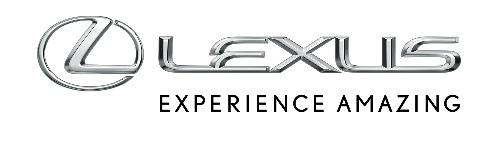 26 LUTEGO 2024DWA LEXUSY RC F POJADĄ W BARWACH PRYWATNYCH ZESPOŁÓW W MISTRZOSTWACH ŚWIATA FIA WECDwa wyczynowe Lexusy RC F GT3 dołączą w tym roku do mistrzostw świata FIA WEC. Sezon rozpocznie się od zawodów w Katarze (2 marca), a auta wezmą udział we wszystkich ośmiu wyścigach na czterech kontynentach, m.in. na słynnych torach w Le Mans, Spa i Fuji. Samochód z numerem #87 poprowadzi José María López, dwukrotny mistrz świata WEC i zwycięzca legendarnego wyścigu 24h Le Mans, znany z wieloletnich startów w barwach TOYOTA GAZOO Racing. Wyścigowe wersje Lexusa RC F będą rywalizować w serii FIA WEC w kategorii LMGT3. Model RC F GT3 od lat wygrywa na największych torach wyścigowych całego świata. Auto ma na koncie tak znaczące sukcesy jak zwycięstwa w Daytona 24h, mistrzostwach Blancpain GT World Challenge America czy japońskiej serii Super GT. Wyczynowa odmiana sportowego coupe RC F, jednego z ostatnich samochodów z wolnossącym silnikiem V8, jest oferowana na zamówienie prywatnym zespołom wyścigowym.Sportowe coupe z klasycznym napędemLexus RC F jest jednym z najbardziej wyjątkowych coupe na rynku. Nowoczesne, luksusowe auto sportowe, wyposażone w najnowsze technologie Lexusa, należy do elitarnej grupy ostatnich aut z tradycyjną jednostką napędową, klasycznym napędem na tylne koła i mechanizmem różnicowym o ograniczonym poślizgu. RC F otrzymał sportowe adaptacyjne zawieszenie z układem korekcji sztywności (AVS) oraz wentylowane tarczowe hamulce Brembo o średnicy 380 mm z przodu i 345 mm z tyłu, z pomarańczowymi zaciskami z logo F. Zamontowany z przodu 5-litrowy, wolnossący silnik V8 o mocy 464 KM i maksymalnym momencie obrotowym 520 Nm współpracuje z automatyczną, 8-stopniową przekładnią z trybem sekwencyjnym. W silniku zastosowano blok odlany z aluminium, dwukanałowy układ dolotowy i tytanowe zawory ssące. Ta legendarna jednostka o świetnym brzmieniu to efekt bogatego doświadczenia Lexusa w produkcji dużych, wolnossących silników. Pod maską Lexusa RC F sprawdziła się na torach całego świata i przyczynił się do zwycięstwa Toyoty Hilux w Rajdzie Dakar 2019. Wyścigowy Lexus RC F GT3Lexus RC F GT3, który powstał na bazie drogowego modelu RC F, zgodnie z przepisami FIA zachował z seryjnego auta m.in. płytę podłogową i układ napędu z silnikiem z przodu napędzającym tylne koła. Poszycie nadwozia wykonano z włókna węglowego, a pojemność wolnossącego silnika V8 zwiększono z pięciu litrów do 5,4 litra. Moc wzrosła do ponad 500 KM, przy czym dokładna moc startowa jest dostosowywana od regulaminów danej serii wyścigowej. Napęd przekazywany jest na tylne koła przy pomocy sześciobiegowej, sekwencyjnej skrzyni biegów, obsługiwanej przy pomocy łopatek za kierownicą. Zastosowanie ultralekkich materiałów do wykonania nadwozia, spojlerów i elementów konstrukcyjnych, odchudzenie wnętrza do niezbędnego minimum oraz lekkie, wyścigowe podzespoły sprawiły, że Lexus RC F GT3 waży zaledwie 1300 kg.Dwukrotny mistrz świata za kierownicą Lexusa RC F GT3W rozpoczynającym się 2 marca sezonie mistrzostw świata FIA WEC Lexusem RC F GT3 z numerem #87 pojedzie José María López, dwukrotny mistrz świata WEC w sezonach 2019/20 i 2021, który w 2021 roku zwyciężył w legendarnym wyścigu 24h Le Mans. Wspólnie z zespołem TOYOTA GAZOO Racing López zdobył pięć kolejnych tytułów mistrza producentów WEC dla Toyoty. Łącznie Toyota wywalczyła po sześć tytułów wśród producentów i kierowców od początku istnienia serii WEC w 2012 roku.Zmiennikami Lópeza za kierownicą samochodu #87 będą Esteban Masson i Takeshi Kimura. Lexusem z numerem #78 będą się ścigać Kelvin Van der Linde, Timur Boguslavskiy i Arnold Robin. Oba auta należą do zespołu Akkodis ASP Team.